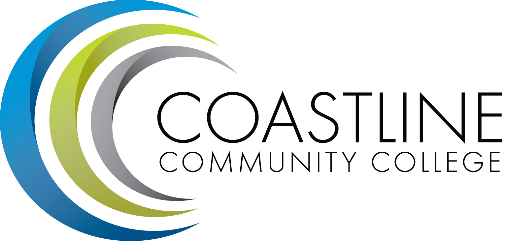 Facilities, Safety and Sustainability Committee Meeting (FSSC) 2016-2017AGENDACommittee Mandate:  The Facilities, Safety, and Sustainability Committee is mandated to review and plan for Facilities to house sites, programs, and college operations.  Safety is to review and recommend procedures and practices to ensure maximum levels of safety and health for all College operations including ADA compliance.  The committee will explore and promote avenues of sustainability that the College can use to become a more environmentally responsible campus.CALL TO ORDER Roll Call Welcome**Adoption of Agenda**Approval of Minutes:May 12, 2016September 8, 2016 SPECIAL REPORTS/UPDATESOld Business
New BusinessClery Report – M. ColverACTION ITEMS Follow-Up on Action Items from March 10, 2016 meeting:3.1.1	Dave Cant will check code requirements for Office of Instruction Exit sign request and E-mail finding to Brenda.  DEFERRED to October 13, 2016.
Follow-Up on Action Items from September 8, 2016 meeting (new items):C. Nguyen will research whether books sold in the bookstore are ADA compliant and provide a report on her findings.**C. Nguyen will discuss committee composition with College Council.D. Cant will touch base with the Bookstore regarding installation of their vending machines.J. De La Rosa will provide copies of the law and a more detailed report at the next meeting.D. Cant will provide a copy of the new five-year plan to the committee at the next meeting.*D. Cant will update the conversion of Classroom #104.M. Colver will confer with city officials in order to identify additional overflow parking.M. Colver will provide a report on the Security and PA systems at the next meeting.STANDING REPORTSArea Update Le-Jao Center (J. DeBattista) – Area Update Newport Beach Center (K. Bledsoe) –Area Update Garden Grove Center (C. Berry) – Area Update College Center (D. Cant) –4.4.1	Construction Projects UpdateCampus Safety Report (M. Colver) – Panic buttons at College Center – DEFERRED to October 13, 2016.Great Shakeout plansActive shooter brown-bag lunch meetingsActive shooter training w/PDs updateDISCUSSION ITEMS
5.1		5.2ANNOUNCEMENTS:
6.1	Next Meeting:	November 10, 2016SUMMARY OF KEY ITEMS DISCUSSED/ACTIONS TAKEN
7.1	ADJOURNMENT8.1	Items for next meeting:
*Attachment available at meeting.**Attachment has been emailed.